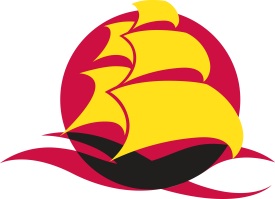 Mayflower High School  - COVID19: Risk Assessment DATE: 1st September 2021 DATE FOR REVIEW:  December 2021Existing policies and guidance continue to apply alongside the actions within this document, including but not limited to: Health and Safety PolicyFirst Aid PolicyChild Protection Policy CYP Response PlanDFE Guidance relating to COVID19Reporting of Injuries, Diseases and Dangerous Occurrences Regulations (RIDDOR) 2013The Health Protection (Notification) Regulations 2010Public Health England (PHE) (2017) ‘Health protection in schools and other childcare facilities’ThemeControl MeasuresKey StaffPre action Risk LevelActionTimescalePost Action Risk levelDealing with those developing symptoms whilst at schoolMinimise contact with those who are unwell with (COVID-19) symptoms, or who have someone in their household who does, do not attend schoolSHW/JCSHCompleted/ OngoingLEngagement  with the NHS Test and Trace processSchools must ensure they understand the NHS Test and Trace process and how to contact their local Public Health England health protection teamSHWMParents must notify the school of a positive test result as soon as they receive it via the school website. The form on the school website requires some extra information as well as confirmation from the NHS.  Should further information be required by the school, parents will be contacted by telephone to establish details.NHS test and trace usually conduct contact tracing, however the school will work with NHS Test and trace to identify potential contact should the need arise.OngoingLPremises,Cleaning and Waste DisposalEnhanced cleaning regime is in place in line with COVID19: Cleaning in non healthcare settings guidance.Capacity of cleaning staff is adequate to enable enhanced cleaning regime.Sufficient time is available for the enhanced cleaning regime to take place.Waste disposal process in place for potentially contaminated waste.Office spaces re-designed to allow office-based staff to work safely.Sanitiser/ Hand Washing FacilitiesWater Fountains BCS/SHWMEnhanced cleaning schedule implemented throughout the site, ensuring that contact points, work surfaces, door handles, taps etc. are all thoroughly cleaned and disinfected regularly.Enhanced cleaning regime for toilet facilities particularly door handles, locks and toilet flush. Caretaking team to be available at break to clean toilets when required.Cleaning contractor fully staffed and will resume thorough clean. Premises staff to carry out extra cleans during the day Cleaning undertaken in the mornings before school. Waste bags and containers - kept closed and stored separately from communal waste for 72 hours.Furniture has been arranged to allow for social distancing where possible.Screens  have been installed where necessary.Strict number of persons allowed in each area is displayed on doors.All sanitising stations  will be regularly checked and refilled. Extra checks and cleans on toilets areas and hand washing areasAll students instructed to bring a water bottle each day. Water fountains in use with strict social distancing in place.OngoingLAsymptomatic TestingSecondary school staff and pupils will be moving to a home testing model. However, the first 2 tests will be conducted in school and home tests will only be issued once these have taken place.NFO/JWSHInformation and guidance regarding the on- site Lateral Flow tests has been sent to parents and staff LF test centre is operational. For the first 2 tests.Staff and students have been asked to take 2 tests at school. They will then be issued home test kits.A separate risk assessment for the testing centre is available.A lateral testing capacity will be maintained at the school to test those unable to do so at home. Completed/ OngoingLFace coveringsIncluding Infection ControlFrom 17th May face coverings will no longer be recommended for pupil in classrooms or communal areas in all schools. Face coverings will also no longer be recommended for staff in classrooms. SLTMAll adults and students may wear a face if they wish to do so.Safe wearing of face coverings requires the:  cleaning of hands before and after touching – including to remove or put them on  safe storage of them in individual, sealable plastic bags between use  Where a face covering becomes damp, it should not be worn, and the face covering should be replaced carefully. Adults and students may consider bringing a spare face covering to wear if their face covering becomes damp during the day. Face shields they may be worn as well as a cloth or disposable face covering.OngoingLMeasures within the ClassroomEnsuring a safe environment.SLTMSeating plans will be used to enable efficient contact tracing.Students must use their own stationery, and it is not to be shared.Equipment that may be used between year groups (i.e. Art, PE etc.) will be  left for a period of time of meticulously wiped down before use.Students will be sat side by side / facing the front where ever possible..Windows will be opened in classrooms where possible to improve ventilation. Desks are placed as far apart as possibleSanitiser will be supplied for keyboard use between bubbles. Printer use to be avoided. Where necessary hand sanitizer should be used afterwards.OngoingLBehaviour Behaviour causing risk to others from COVID 19Pastoral TeamMStudents will follow the behaviour protocol. This has been sent to parents and has been displayed around the school siteIf there is intent to cause deliberate harm and/or their behaviour is deemed to cause risk to others from Covid-19 then the student could be sent home immediately and further consequences could be applied.OngoingLTransportJSYMStudents may wear face coverings on School/public transport.A bin for disposal of face coverings will be placed in the entrance to the school along with a hand sanitising station.OngoingLUniformApproach and expectations around school uniform determined and communicated with parents.We expect all pupils to wear full school uniform.  Uniforms do not need to be cleaned any more often than usual, nor do they need to be cleaned using methods which are different than normal. Pastoral TeamsMIn line with government recommendations all students are required to wear full uniform or dress code. OngoingLSafeguardingStaff are prepared for supporting wellbeing of pupils and receiving any potential disclosures.Updated Child Protection Policy in place.Consideration given to the safe use of physical contact in context of managing behaviour.Pastoral TeamsMOngoing use of MyConcern by all staff. Tutors carried  out a welfare check on tutees.Comprehensive safeguarding procedures in place.LA policy guidance followed.  Policy in place.Behaviour Management Policy reviewed by the Pastoral Team and updated.OngoingLAlternative ProvisionAPs should implement the system of controls outlined above, as much as possible and appropriate. RGSMThe very limited number of students using alternative provision will be required to follow the procedures in place at the provider.  Requests for procedures to be made by Vocational Coordinator.OngoingLCommunicationOn-going regular communication plans determined to ensure parents are kept well-informedSchools with over 50 staff are now expected to publish risk assessments.LBY/JWSSHWMRegular updates sent to parents via school comms.Risk Assessment to be reviewed regularly and published on School Website.OngoingLSchool TripsAdvise against domestic (UK) overnight and overseas educational visitsSchools can resume non-overnight domestic educational visits. These trips should include any trips for pupils with SEND connected with their preparation for adulthood.Risk assessment will be neededJWS/SHWMIf any are to be planned for, a full risk assessment will be provided, including consideration of COVID 19 measures.OngoingLStaffingIt is expected that most staff will attend school.Some people with particular characteristics may be at increased risk from coronavirus. If people with these significant risk factors are concerned, schools should discuss their concerns, explain the measures in place to reduce risks and try to accommodate additional measures where appropriate.SLN/SHW/JWSMStaff informedTwice weekly Lateral Flow Tests available Staff to contact HR if they need to discuss any concerns.OngoingLSchool WorkforceConsiderations to staff wellbeing Plans to respond to increased sickness levels are in place. Approaches for meetings and staff training in place.
CFD/jRH/SHW/JWSMWellbeing information and help is available via the employee assistance programme. As well as help and guidance from line managers and HR.The school has adequate  level 3 safeguarding trained staff to allow for absences.Use of  Cover Supervisors, regular supply and other in house options to be considered before bringing in agency supply.Physical meetings should take place in a space to allow for appropriate social distancing, for large faculties this may mean using very large spaces e.g. hall, 6th study etc.Remote meetings to be monitored by Line Manager dropping in. Staff to access training remotely where possible.In-house training, if carried out physically will have to be planned very carefully in appropriate sized groups.OngoingL